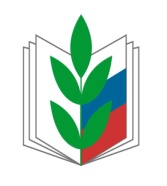 Информационный листок «Скорая правовая помощь». Выпуск № 1 (2019 г.)Вопрос: Обязан ли работодатель выдать работнику по его требованию копии документов, связанных с работой, и если да, то в какой срок.Ответ: Согласно ст. 62 Трудового кодекса РФ работодатель обязан по письменному заявлению работника не позднее 3 рабочих дней со дня подачи этого заявления выдать работнику копии документов, связанных с работой: -копии приказа о приеме на работу, - приказов о переводах на другую работу,-  приказа об увольнении с работы;- выписки из трудовой книжки; - справки о заработной плате, - о начисленных и фактически уплаченных страховых взносах на обязательное пенсионное страхование, - о периоде работы у данного работодателя и другое. Копии документов, связанных с работой, должны быть заверены надлежащим образом 1 июля 2018 начинает действовать новый ГОСТ Р 7.0.97-2016 и предоставляться работнику безвозмездно.По смыслу ст. 62 Трудового кодекса РФ работодатель обязан выдавать указанные документы также работникам, с которыми трудовой договор был расторгнут (бывшим работникам).Работодатель обязан выдать работнику именно те документы, которые связаны с работой работника. Он не обязан выдавать работнику копии коллективного договора, соглашений и локальных нормативных актов, содержащих нормы трудового права (штатного расписания, правил внутреннего трудового распорядка, должностной инструкции, положения об оплате труда, положения о премировании, положения об отпусках и т.п.), а лишь, в соответствии с нормами Трудового кодекса РФ, обязан знакомить работников с ними под роспись (Апелляционное определение Свердловского областного суда от 17.01.2017 г. по делу № 33-663/2017(33-23590/2016). 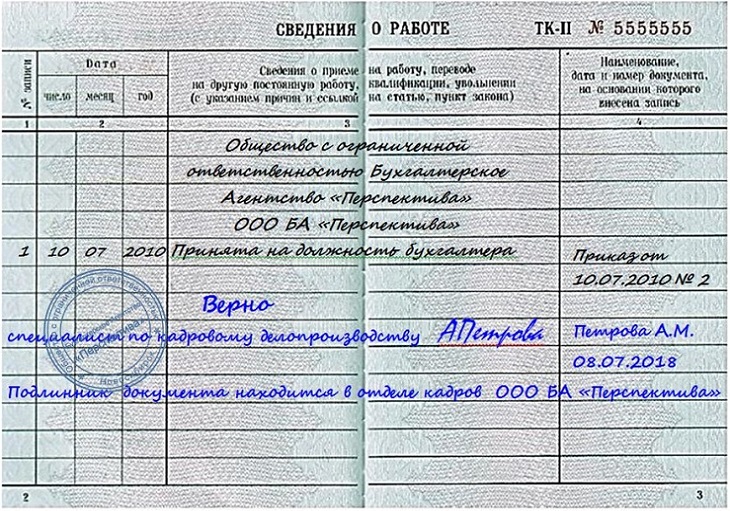               ПРОФСОЮЗ РАБОТНИКОВ НАРОДНОГО ОБРАЗОВАНИЯ И НАУКИ РОССИЙСКОЙ ФЕДЕРАЦИИ(ОБЩЕРОССИЙСКИЙ ПРОФСОЮЗ ОБРАЗОВАНИЯ)КИРОВСКАЯ РАЙОННАЯ ОРГАНИЗАЦИЯПРОФСОЮЗА РАБОТНИКОВ НАРОДНОГО ОБРАЗОВАНИЯ И НАУКИ РФ